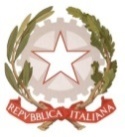 MINISTERO DELL’ ISTRUZIONE, DELL’UNIVERSITA’, DELLA RICERCAUFFICIO SCOLASTICO REGIONALE PER IL LAZIOLICEO SCIENTIFICO STATALE“TALETE”Roma,21.04.2020Agli Alunni delle classi VAi Genitori degli alunni delle classi VAi DocentiP.C. Alla DSGA Sig.ra P. LeoniP.C. Al personale ATASito webCIRCOLARE N.355Università degli Studi Roma Tre – Giornate di Vita Universitaria - Dipartimento di Scienze Politiche.Si informa che il Dipartimento di Scienze Politiche, nell’ambito delle Giornate di Vita Universitaria, ha organizzato un incontro per il giorno 19 maggio 2020 dalle ore 11.30 alle ore 13.00.Gli studenti interessati devono prenotarsi entro e non oltre lunedì 11 maggio p.v. sulla piattaforma Giornate di Vita Universitaria al seguente indirizzo: https://apps.uniroma3.it/public/orientamento/evento.aspx?id=371I prenotati saranno invitati via email a partecipare all'evento live, quindi è importante prestare la massima attenzione ad inserire la propria email correttamente nel campo registrazione. Durante la Giornata di Vita Universitaria telematica del Dipartimento di Scienze politiche verrà presentata l’offerta formativa dei Corsi di Laurea in Scienze politiche e relazioni internazionali, Scienze politiche per il governo e l’amministrazione, Scienze politiche per la cooperazione e lo sviluppo. In allegato il programma completo dell’incontro. La Referente per l'Orientamento in uscitaProf.ssa Annalisa Palazzo                                                                                     	 Il Dirigente Scolastico                                                                                         	 Prof. Alberto Cataneo							 (Firma autografa sostituita a mezzo stampa                                                                                                                       	ai sensi dell’at. 3 comma 2 del d.lgs. n. 39/1993)